OMAVALVONTALOMAKEPOHJA ROOPE-SATAMILLE				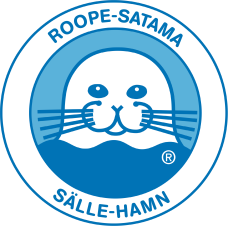 WC/KÄYMÄLÄ- JA SANITEETTITILATMikä: Omavalvontalomakkeen tarkoituksena on antaa helppo pohja jokapäiväisen siivouksen seurannalle. Miksi: Erityisesti satamien korkeasesongin aikana on syytä seurata, että siivoukset on suoritettu ajallaan ja sovitun mukaisesti. Omavalvontalomake on helppo ja tehokas seurantatyöväline satamakapteenille.Miten: Sataman ympäristövastaavan tulee käydä henkilökunnan kanssa läpi mitä tiloja siivotaan ja erityisesti miten siivous hoidetaan ympäristöystävällisesti, turvallisesti ja hygieenisesti. Samalla käydään henkilökunnan kanssa läpi omavalvonta-asiat ja opastetaan omavalvontalomakkeen täytössä. Jokaisen siivouksen jälkeen WC/käymälä- ja saniteettitilat siivonnut henkilö kuittaa listaan suorittaneensa siivouksen, sataman ympäristövastaavan kanssa sovitun tavan mukaisesti. Joka viikko täytetään omaa lomakettaan ja kauden lomakkeet on syytä säilyttää ainakin kauden ajan muiden omavalvontalomakkeiden kanssa. OMAVALVONTALOMAKE							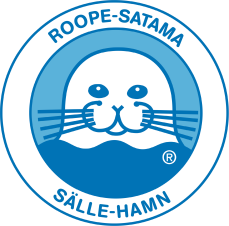 WC/KÄYMÄLÄ- JA SANITEETTITILATSataman ympäristövastaava:_____________________________________Aamusiivouksen aika:_____________________Iltasiivouksen aika:_______________________WC:n/käymälän puhdistuksessa käytettävät välineet ja pesuaineet:_________________________________________________________________________Suihkun puhdistuksessa käytettävät välineet ja pesuaineet:_______________________________________________________________________________Saunan puhdistuksessa käytettävät välineet ja pesuaineet:________________________________________________________________________________VKO:MATIKETOPELASUAAMU:WC/käymäläSuihkuSaunaILTA:WC/käymäläSuihkuSauna